ПРОЕКТ СОВМЕСТНОЙ ДЕЯТЕЛЬНОСТИ УЧИТЕЛЯ-ЛОГОПЕДА С ДЕТЬМИ С ИСПОЛЬЗОВАНИЕМ ИНТЕРАКТИВНОЙ ПРИСТАВКИ MIMIOSTUDIOНА УРОВНЕ САМОСТОЯТЕЛЬНЫХ ФОРМ РЕЧИТЕМА: ВОЛШЕБНИЦА ЗНАНИЙ И РЕЧИ («ШКОЛА»)(режим речи «Рассказ»)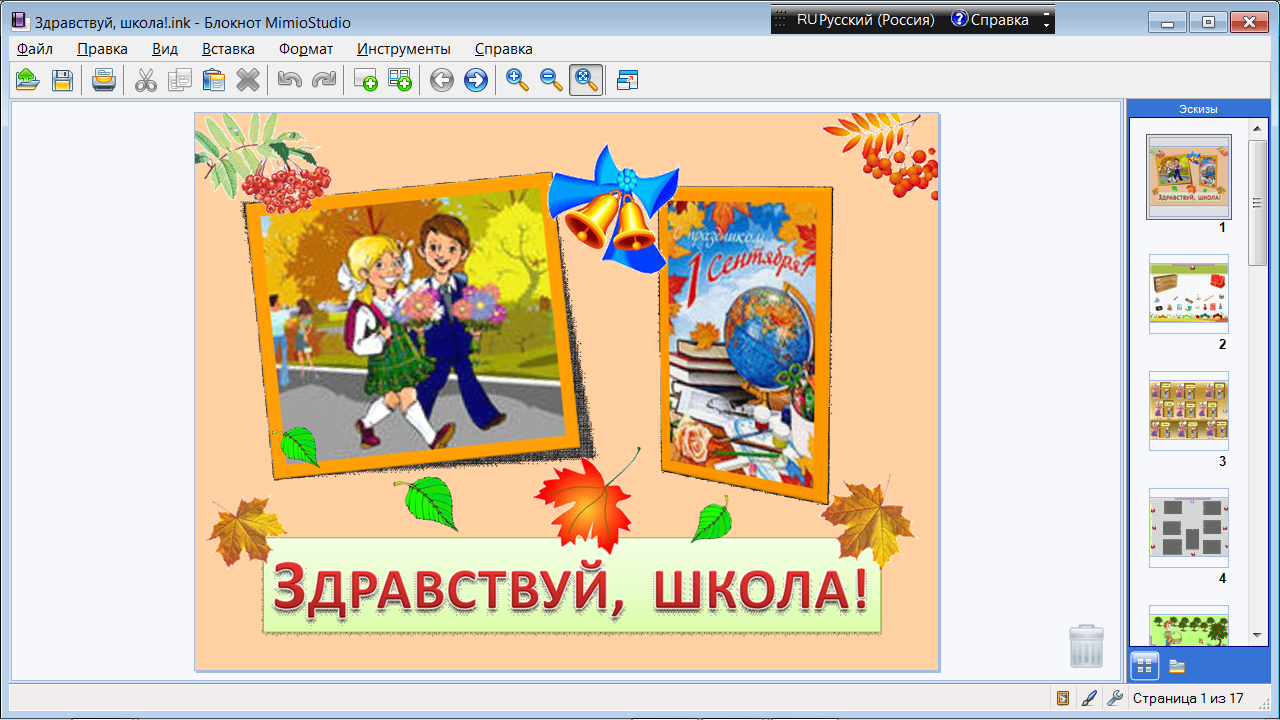 Автор: учитель-логопедГазиева Любовь ПетровнаСовременные образовательные технологии, используемые в проекте:ИКТ, ИГРОТЕРАПИЯ, «ИНТЕЛЛЕКТИКА ДЛЯ ДОШКОЛЬНИКОВ» (А. З. ЗАК)Тема: Волшебницаречи и знаний («Школа)Проект совместной деятельности разработан для детей с речевой патологией подготовительного дошкольного возраста с логопедическим заключением: ТНР. Заикание. Общее недоразвитие речи (III уровень речевого развития). Стертая дизартрия. Цель: развитие познавательного интереса у детей и включение их в систему социальных отношений.Образовательные задачи:Формирование опыта применения знаний, представлений о школе, школьных принадлежностях.Формирование опыта деятельности.Совершенствование лексико-грамматического строя речи по теме «Школа».Совершенствование синтаксической стороны речи (практическое употребление в речи сложносочиненных и сложноподчиненных предложений).Формирование аналитико-синтетической активности в процессе обучения грамоте.Коррекционно-развивающие задачи:Совершенствование навыка самостоятельной плавной, слитной речи; навыка рассказа.Развитие связной речи и навыков общения, развитие психических процессов, совершенствование мелкой и общей моторики.Воспитательные задачи:Воспитание интереса к школе, желания учиться, узнавать новое, интересное. Приобщение детей к социальным нормам поведения во взаимоотношенияхсо взрослыми и сверстниками.Воспитание навыков сотрудничества.Реализация образовательных областей:Познавательное развитиеРечевое развитиеСоциально-коммуникативное развитиеФизическое развитиеТехнологии:ИКТИгротерапияА. З. Зак «Интеллектика для дошкольников»Оборудование: Ноутбук, колонки, интерактивное устройство мимио, методическая разработка «Волшебница речи и знаний», магнитные доски, смайлики; дидактические игры «Что за предмет?», «Собери портфель», напольная игра «Кочки на болоте».Этапы формирования совместной деятельности:Формирование у дошкольников опыта применения знаний, представлений о школе, школьных принадлежностях с использованием компьютерной развивающей игры «Скоро в школу».Разучивание стихотворений, чтение художественной литературы по лексической теме «Школа»: «Скоро в школу» И. Токмаковой, «В школу» Г. Ладонщикова; «Филиппок» Л. Толстого, «Откуда книга пришла» А.Баркова, Р.Сурьянинова,  «Как тетрадка родилась» И. Лысцова.Просмотр мультфильмов «Остров ошибок», «Первый урок», «В стране невыученных уроков», «Наш друг Пишичитай».Беседа с детьми о школе.Экскурсия в школу.Примечание: в течение занятия несколько раз проводится офтальмотренаж для снятия напряжения с глаз.Ход совместной деятельности:Логопед читает загадку: Что за волшебница учит говорить красиво, четко и неторопливо?А кто в дом к ней попадает, много нового узнает.  (Школа)Дети объясняют, как они догадались, что речь в загадке идет о школе.Логопед: давайте представим, что вы первоклассники. Давайте надуем яркие шары и возьмем их в школу.Дыхательная гимнастика «Надуй шар»(со звуком ш-ш-ш-ш на удлиненном выдохе).Задание 1.Игра «Наведи порядок в комнате, собери портфель» (мимио)Детям предлагается навести порядок в комнате, с помощью стилуса разместить игрушки на полке, школьные принадлежности сложить в портфель. Задание: наведи порядок в комнате. Какие вещи ты поставишь на полку? Как их назвать? Что ты возьмешь с собой в школу? Как назвать эти предметы одним словом? 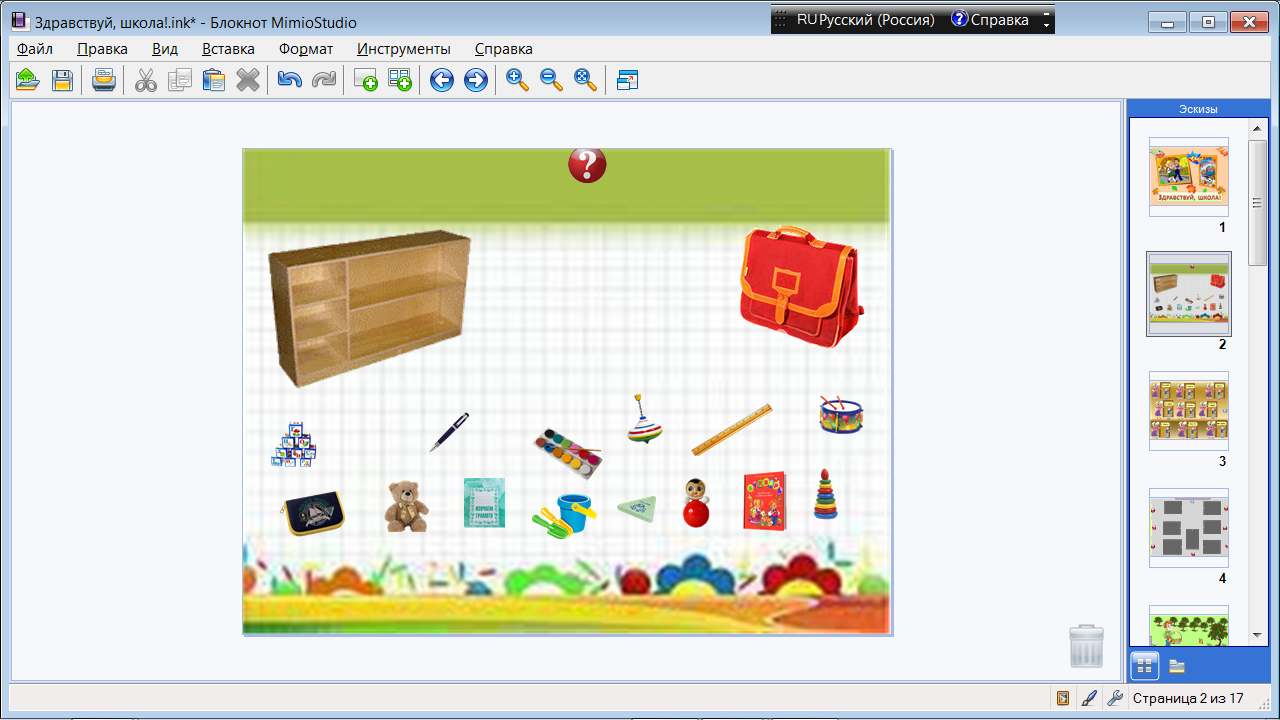 Задание 2. Назови ученика, который идет в первый, второй, … десятый класс? (мимио)Логопед: посмотрите, перед дверью в класс стоит мальчик. Как назвать ученика, который идет в первый класс? Ученик, который идет в первый класс, называется первоклассник. Во второй класс идет … второклассник, в третий … третьеклассник и т.д. 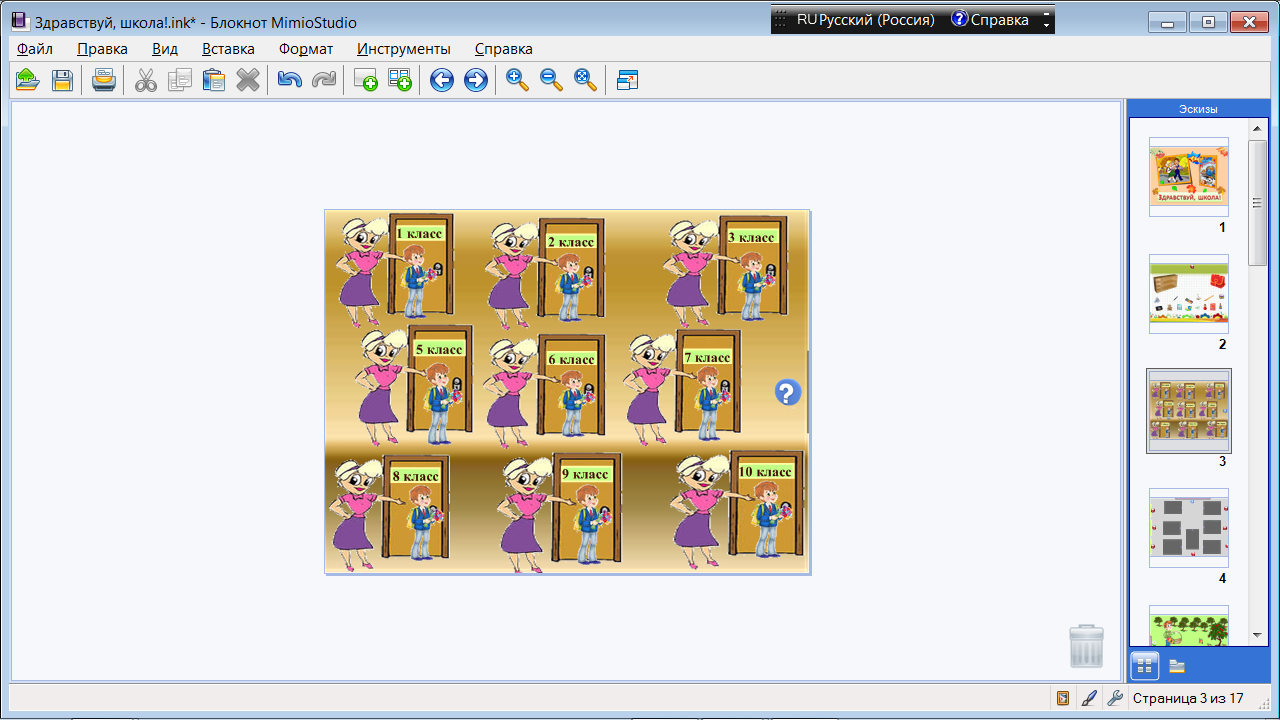 Задание 3. Отгадай, что за предмет? Потянув за вопросительный знак с помощью стилуса на экране, ребенок вытаскивает загадку, читает ее, проверяет свою отгадку, открыв шторку. Объясняет, как он догадался, о чем говорится в загадке и рассказывает об этом предмете. 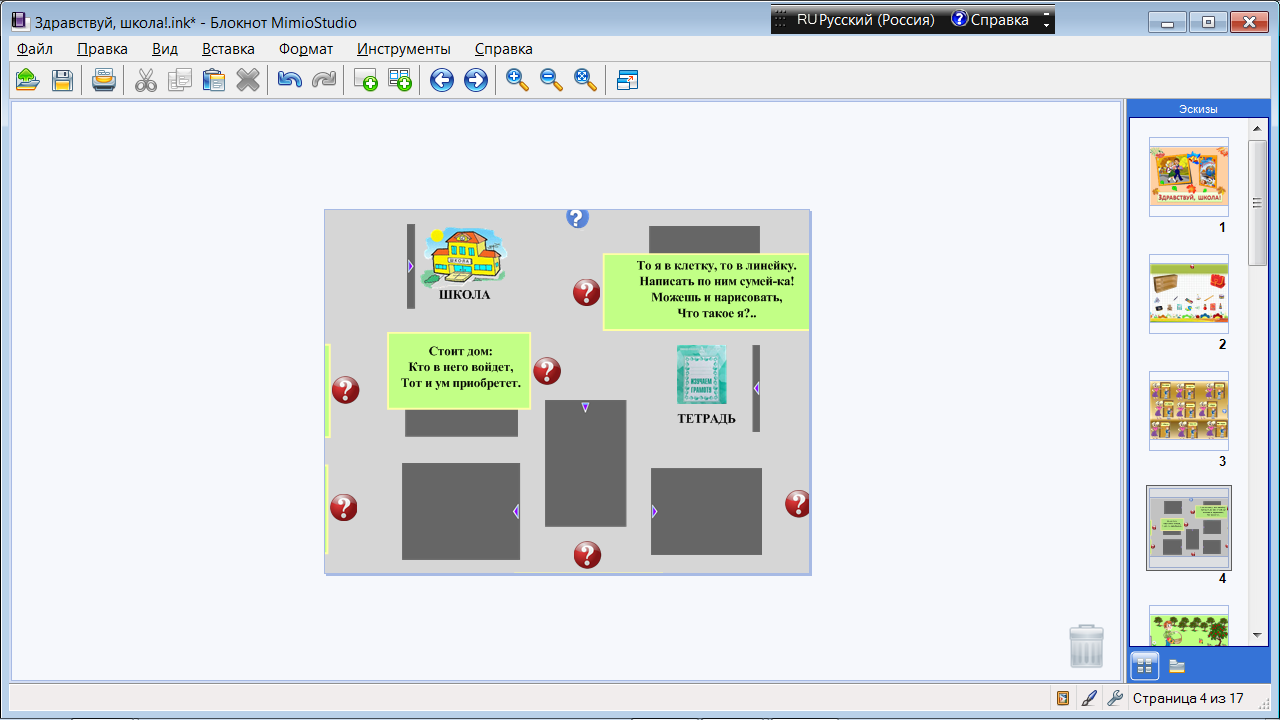 Загадки Стоит дом.Кто в него войдет, то и ум приобретет. (Школа)То я в клетку, то в линейку.Написать по ним сумей-ка!Можешь и нарисовать.Что такое я? (Тетрадь)На столе передо мнойЗакрутился шар земной.Арктика, Экватор, Полюс…Уместил всю Землю … (Глобус)На коробку я похож,Ручки ты в меня кладешь.Школьник, ты меня узнал?Ну, конечно, я … (Пенал)Новый дом несут в руке,Дверцы дома на замке.Тут жильцы бумажные,Все ужасно важные. (Портфель)Я готов к учебным стартам,Скоро сяду я за … (Парту)Эта книга не простая,По ней буквы изучаю. (Букварь)Офтальмотренажёр(упражнения для снятия глазного напряжения)Динамическая пауза «Класс»Поднимает руки класс – это раз,Завертелась голова – это два,Руки вниз, вперед смотри – это три.Руки в стороны, пошире,Развернули на четыре.Надо их к плечам прижать – это пять,И на место тихо сесть – это шесть.Задание 4. Пословицы и поговорки об учебеДети рассказывают пословицы и поговорки об учебе, знаниях, объясняют их смысл:В книге ищут не буквы, а мысли.Золото добывают из земли, а знания из книг.Мало уметь читать, надо уметь думать.Мир освещается солнцем, а человек знанием.Чтение – лучшее учение.Знанье не водица, в рот само не станет литься.Знайка все с полуслова понимает, а незнайка на все только рот разевает.Счастье тот добывает, кто уменьем ума набирает.Пишут не пером, а умом.Задание 5. Составление схемы предложенияНа доске дети читают предложение «В школе идут уроки».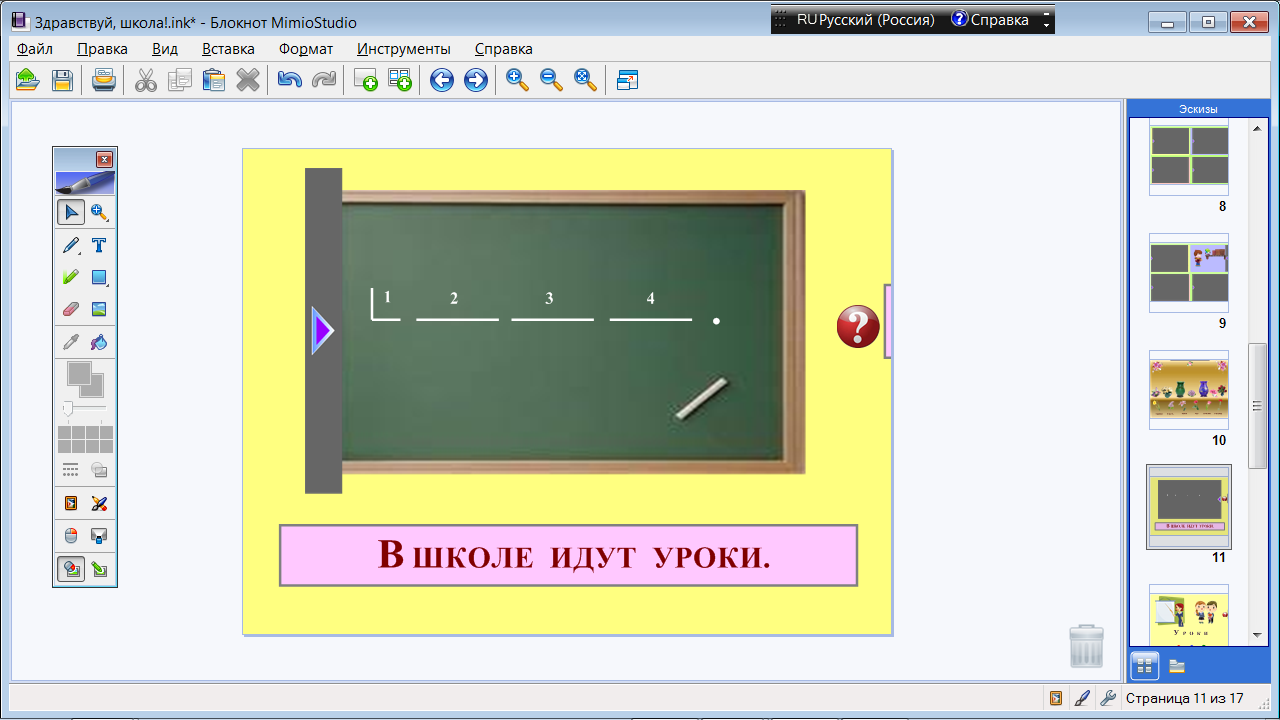 Каждый ребенок на магнитной доске составляет схему предложения. Дети объясняют правила (первое слово в предложении пишется с большой буквы, все слова пишутся раздельно, в конце предложения ставится точка); проводят анализ предложения (сколько слов в предложении, какое слово первое и т.д.).  Затем проверяют свои ответы, открыв шторку на экране. Задание 6. Составление слов из слогов. Напольная игра «Кочки на болоте»На «кочках» написаны слоги, из которых надо сложить слова (ПАР-ТА, БУК-ВАРЬ, РУЧ-КА, ШКО-ЛА, ПЕ-НАЛ, ТЕТ-РАДЬ, КРАС-КИ, АЛЬ-БОМ и другие слова из двух слогов). Количество «кочек» зависит от количества играющих детей: сколько детей, столько и «кочек», но обязательно четное количество. В случае нечетного количества играющих детей в игру включается взрослый (логопед). «Кочки» раскладываются на полу по разные стороны от «ручейка». С одной стороны лежат «кочки» с первыми слогами слов, с другой – со вторыми слогами слов. Дети берут по кочке. Их задача -  собрать две кочки вместе так, чтобы получилось слово. Например Офтальмотренажёр(упражнения для снятия глазного напряжения)Задание 7. Собери букеты для учительницы (мимио)Логопед предлагает детям собрать букеты для учительницы, поставить цветы в вазы. В синюю вазу нужно поставить цветы, первый звук в названии которых твердый согласный (нарцисс, роза, гвоздика); в зеленую вазу – цветы, первый звук в названии которых мягкий согласный (сирень, тюльпан, лилия). Дети доказывают свой выбор. 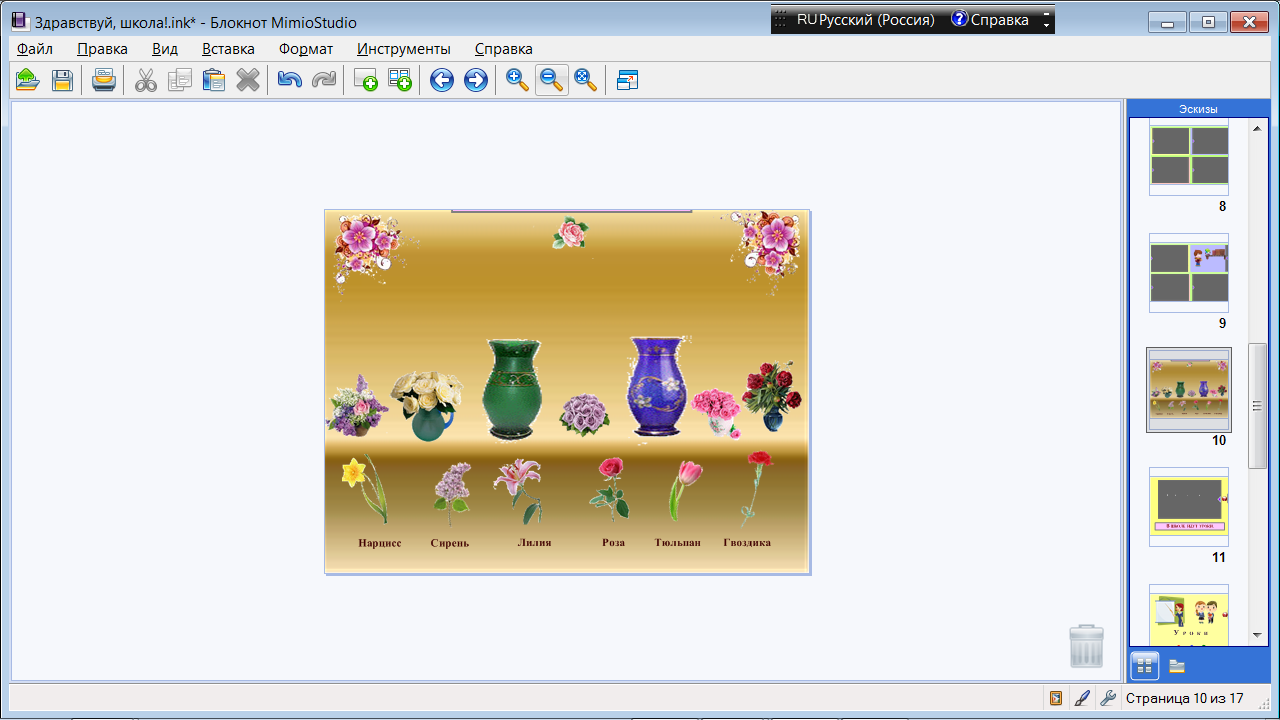 Задание 8.   Интеллектика. Игра «Почтальон» (методика А. Зака «Планирование»)Ведущий (ребенок-почтальон) определяется при помощи считалки. На доске записаны слова с 1, 2, 3, 4 слогами и дана установка – заходить в дома, в которых живут слова только из стольких слогов, сколько покажет волчок. Ребенок-почтальон рисует маркером дорожки к нужным домам. Игра повторяется с другими словами и другой установкой.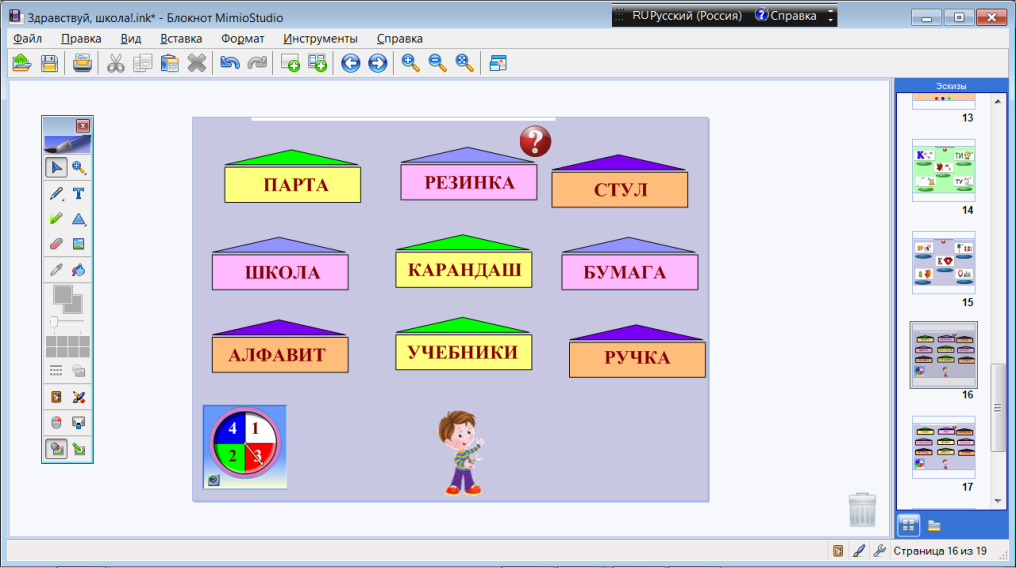 Организационный момент по окончанию совместной деятельности. Игра «Мое настроение» (смайлики, индивидуальные магнитные доски).